CWA Human Rights ActivistsBUILDING A MOVEMENT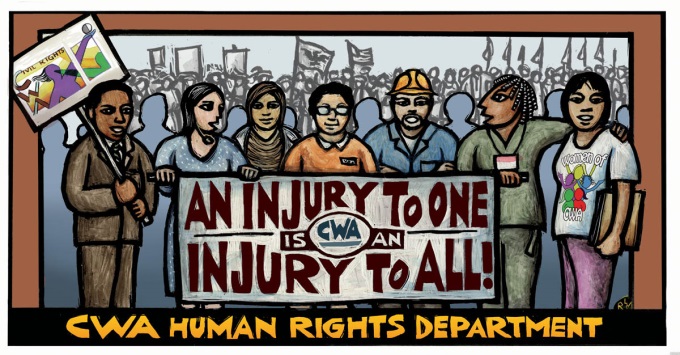 CWA continuously compiles lists of members interested in receiving updates on issues and/or participating in campaigns related to Civil Rights & Equity and Women’s issues. If interested, then please join our network by filling out this card.CWA District/Sector__________________________________Local:______________________________Name________________________________________________________________________________Position in Local ________________________________Company and/or Position___________________Home address _________________________________________________________________________City, State, Zip _________________________________________________________________________E-mail address _________________________________________________________________________Personal Mobile Phone ____________________________ Home Phone Number ____________________Twitter and/or Facebook _________________________________________________________________Check any AFL-CIO Constituency groups you belong to & your title (e.g. member, President, etc.):□  A. Philip Randolph Institute (APRI)                                   □ Coalition of Labor Union Women (CLUW) □  Asian Pacific American Labor Alliance (APALA)             □  Coalition of Black Trade Unionists (CBTU)□  Labor Council for Latin American Advancement (LCLAA)                               □  Pride at Work (P@W)Title(s): _________________________________________________________________________Check the issues you are MOST CONCERNED about:□ Voting Rights/Voting Suppression     □ Discrimination/Harassment      □ Domestic Violence     □ Pay Equity□ LGBTQ Equality   □ Reproductive Rights  □ Paid Sick Days  □ Money Out of Politics  □ Other___________Either fax this form to 202-434-0695 or scan and email to Leonitha Francis at LFrancis@CWA-Union.org                                                Thank you for your interest and activism!                                     Rev: 07/13/16